CLASSI 1A e 1B GliacaParler de la météo – Demander/dire l’adressePag 118 tabelle, pag 119 ex n.2-4, pag 120 tab + ex n.2, pag 123/ 124 tab + ex 6-7-8-9-10-11Regardez la vidéo: https://www.youtube.com/watch?v=JjUMtIHHzLg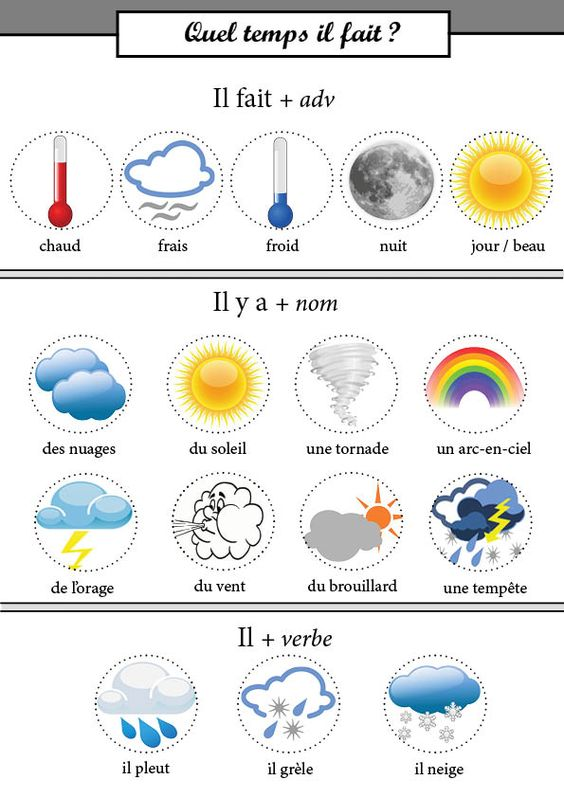 